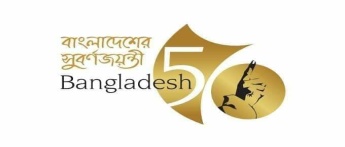 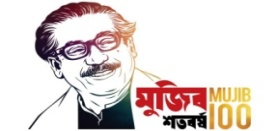 গণপ্রজাতন্ত্রী বাংলাদেশ সরকারস্থানীয় সরকার বিভাগ৫নং মদনখালী ইউনিয়ন পরিষদডাকঃ খালাশপীর, উপজেলাঃ পীরগঞ্জ, জেলাঃ রংপুর।Email: madankhaliup.rang@gmail.com(এলজিডি আইডি নং-78576-50)স্মারক নং-মদন/ইউপি-5/পীর/রং/2021-	     তারিখঃ 29/12/2021খ্রি.বিষয়ঃ ২০২১-২০২২ অর্থবছরের গ্রামীণ অবকাঠামো রক্ষণাবেক্ষণ (টি,আর-নগদ টাকা) ও অর্থবছরের গ্রামীণ           অবকাঠামো সংস্কার (কাবিটা কর্মসূচী (১ম পর্যায়)-এর  প্রকল্পের তালিকা দাখিল প্রসঙ্গে।সূত্রঃ 51.01.8576.000.41.011.2021.2022/896;              তারিখঃ 30/09/2021 খ্রি.সূত্রঃ 51.01.8576.000.41.011.2021.2022/897;              তারিখঃ 30/09/2021 খ্রি.সূত্রঃ 51.01.8576.000.41.011.2021.2022/898;              তারিখঃ 30/09/2021 খ্রি.জনাব,       উর্পযুক্ত বিষয় ও সূত্রস্থ পত্রের প্রেক্ষিতে জানানো যাচ্ছে যে,  5নং মদনখালী ইউনিয়ন পরিষদের ২০২১-২০২২ অর্থ বছরের গ্রামীণ অবকাঠামো রক্ষণাবেক্ষণ (টি,আর-নগদ টাকা), গ্রামীণ অবকাঠামো সংস্কার (কাবিটা-নগদ টাকা) ও গ্রামীণ অবকাঠামো সংস্কার (কাবিটা-খাদ্য শস্য) সাধারণ কর্মসূচী (১ম পর্যায়)-এর আওতায় প্রকল্পের তালিকা ও প্রকল্প বাস্তবায়ন কমিটি আপনার সদয় অবগতির জন্য এতদ্‌সঙ্গে প্রেরণ করা হলো।উক্ত বিষয়ে প্রয়োজনীয় ও কার্যকরী ব্যবস্থা গ্রহনের জন্য আপনার সদয় মর্জি হয়।সংযুক্তিঃ (বর্ণনামতে)০১। সভার রেজুলেশন০২। প্রকল্প তালিকা (পরিশিষ্ট-ক)(নুর মোহাম্মদ মনজু মিয়া)সভাপতি5নং মদনখালী ইউনিয়ন পরিষদপীরগঞ্জ, রংপুর০৩। প্রকল্প বাস্তবায়ন কমিটি (পরিশিষ্ট-খ)প্রাপক:   উপজেলা প্রকল্প বাস্তবায়ন কর্মকর্তা        পীরগঞ্জ, রংপুর।অনুলিপিঃ (সদয় অবগতির জন্য)১। উপজেলা নির্বাহী অফিসার, পীরগঞ্জ, রংপুর২।  নোটিশ বোর্ড।৩। অফিস কপি ।5নং মদনখালী ইউনিয়ন পরিষদডাকঘরঃ খালাশপীর, উপজেলাঃ পীরগঞ্জ, জেলাঃ রংপুর।[টি,আর  ও কাবিটা কর্মসূচীর সভা]সভাপতিঃ         জনাব-নুর মোহাম্মদ মন্জু মিয়া                     চেয়ারম্যান, 5নং মদনখালী ইউনিয়ন পরিষদ                     খালাশপীর, পীরগঞ্জ, রংপুর।স্থানঃ              ইউনিয়ন পরিষদ সভাকক্ষ  তারিখঃ           29/12/2021 খ্রি.                                       সময়ঃ             সকাল ১১.০০ ঘটিকাসভায় উপস্থিত সদস্য/ব্যক্তিবর্গের তালিকা “পরিশিষ্ট কআলোচ্য বিষয়ঃ১.               বিগত সভার কার্যাবলী পঠন ও অনুমোদন।২.               ২০২১-২০২২ অর্থবছরের গ্রামীণ অবকাঠামো সংস্কার (কাবিটা-নগদ টাকা) কর্মসূচী (১ম পর্যায়)-এর                   প্রকল্প গ্রহন ও বাস্তবায়ন কমিটি গঠন।৩.               ২০২১-২০২২ অর্থবছরের গ্রামীণ অবকাঠামো সংস্কার (কাবিটা-খাদ্য শস্য) কর্মসূচী (১ম পর্যায়)-এর                   প্রকল্প গ্রহন ও বাস্তবায়ন কমিটি গঠন।৪.               ২০২১-২০২২ অর্থবছরের গ্রামীণ অবকাঠামো রক্ষণাবেক্ষণ (টি,আর-নগদ টাকা) কর্মসূচী (১ম পর্যায়)-                  এর প্রকল্প গ্রহন ও বাস্তবায়ন কমিটি গঠন।৫.               বিবিধ।                অদ্যকার আলোচনা সভায় অত্র ইউনিয়ন পরিষদের †Pqvig¨vb জনাব-নুর মোহাম্মদ মন্জু মিয়া এর সভাপতিত্বে সভার কাজ আরম্ভ করা হলোঃ সভাপতি সাহেব উপস্থিত সকলকে স্বাগত জানিয়ে সভার কার্যক্রম শুরু করেন। ১ নং বিষয়ে বিগত সভার কার্যবিবরণী পাঠ করে শোনানো হয়, অতঃপর কারও কোনো আপত্তি না থাকায় তা সর্বসম্মতিক্রমে তা অনুমোদিত হয়। ২ নং বিষয়ে সভাপতি সাহেব বলেন যে, উপজেলা প্রকল্প বাস্তবায়ন কর্মকর্তা মহোদয়ের 30/09/2021 খ্রি. তারিখের ইস্যুকৃত স্মারক নং 51.01.8576.000.41.011.2021.2022/896 মোতাবেক ২০২১-২০২২ অর্থবছরের আওতায় গ্রামীণ অবকাঠামো সংস্কার (কাবিটা-নগদ অর্থ) কর্মসূচী (১ম পর্যায়)-এর আওতায় সাধারণ/উন্নয়ন কাজের নিমিত্ত 2,73,432/-(দুই লক্ষ তিয়াত্তর হাজার চারশত বত্রিশ টাকা) বরাদ্দ পাওয়া গেছে। উক্ত বরাদ্দ অনুযায়ী প্রকল্প প্রস্তুতপূর্বক জরুরীভিত্তিতে জমা দেওয়ার নির্দেশনা পাওয়া গেছে। বর্তমান পরিপত্র অনুযায়ী এবং উপজেলা সভার সিদ্ধান্ত মোতাবেক উন্নয়নমূলক প্রকল্প অর্ন্তভূক্ত করা যেতে পারে বলে সভাপতি সভাকে অবহিত করেন। সভাপতির প্রস্তাবমতে উপস্থিত সদস্যগণ সর্বসম্মতিক্রমে নিম্নোক্ত ২০২১-২০২২ অর্থবছরের আওতায় গ্রামীণ অবকাঠামো সংস্কার (কাবিটা-নগদ অর্থ) কর্মসূচী (১ম পর্যায়)-এর প্রকল্প তালিকা পরিশিষ্ট-খ মোতাবেক কাবিটা প্রকল্প তালিকা প্রস্তুতপূর্বক ও প্রকল্প বাস্তবায়ন কমিটির সদস্য সমূহের নাম অদ্যকার সভায় পড়ে শোনানো হয় এবং তা সকলের সম্মতিক্রমে গ্রহীত ও অনুমোদিত হয়।৩নং বিষয়ে সভাপতি সাহেব বলেন যে, উপজেলা প্রকল্প কর্মকর্তা, পীরগঞ্জ, মহোদয়ের 30/09/2021 খ্রি. তারিখের ইস্যুকৃত স্মারক নং 51.01.8576.000.41.011.2021.2022/89৭ মোতাবেক ২০২১-২০২২ অর্থবছরের আওতায় গ্রামীণ অবকাঠামো সংস্কার (কাবিটা-খাদ্য শস্য) কর্মসূচী (১ম পর্যায়)-এর আওতায় সাধারণ/উন্নয়ন কাজের নিমিত্ত 5.900 মে.ট.চাল (পাঁচ দশমিক এক নয় শূন্য মে.ট. চাল) ও 5900 মে.ট. গম (পাঁচ দশমিক এক নয় শূন্য মে.ট. গম) বরাদ্দ পাওয়া গেছে। উক্ত বরাদ্দ অনুযায়ী প্রকল্প প্রস্তুতপূর্বক জরুরীভিত্তিতে জমা দেওয়ার নির্দেশনা পাওয়া গেছে। বর্তমান পরিপত্র অনুযায়ী এবং উপজেলা সভার সিদ্ধান্ত মোতাবেক উন্নয়নমূলক প্রকল্প অর্ন্তভূক্ত করা যেতে পারে বলে সভাপতি সভাকে অবহিত করেন ।সভাপতির প্রস্তাবমতে উপস্থিত সদস্যগণ সর্বসম্মতিক্রমে নিম্নোক্ত ২০২১-২০২২ অর্থবছরের আওতায় গ্রামীণ অবকাঠামো সংস্কার (কাবিটা-খাদ্য শস্য) কর্মসূচী (১ম পর্যায়)-এর প্রকল্প তালিকা পরিশিষ্ট-খ মোতাবেক কাবিটা প্রকল্প তালিকা প্রস্তুতপূর্বক ও প্রকল্পের কমিটির সদস্য সমূহের নাম অদ্যকার সভায় পড়ে শোনানো হয় এবং তা সকলের সম্মতিক্রমে গৃহীত ও অনুমোদিত হয়।৪ নং বিষয়ে সভাপতি সাহেব বলেন যে, উপজেলা প্রকল্প কর্মকর্তা মহোদয়ের 30/09/2021খ্রি. তারিখের স্মারক নং  51.01.8576.000.41.011.2021.2022/896 মোতাবেক ২০২1-২০২২ অর্থবছরের আওতায় গ্রামীণ রক্ষণাবেক্ষণ (টি,আর-নগদ টাকা) কর্মসূচী (১ম পর্যায়)-এর আওতায় সাধারণ/উন্নয়ন কাজের নিমিত্ত 1,37,248/- (এক লক্ষ সাইত্রিশ হাজার দুইশত আট চল্লিশ টাকা) বরাদ্দ পাওয়া গেছে। উক্ত বরাদ্দ অনুযায়ী প্রকল্প প্রস্তুতপূর্বক জরুরীভিত্তিতে জমা দেওয়ার নির্দেশনা পাওয়া গেছে। বর্তমান পরিপত্র অনুযায়ী এবং উপজেলা সভার সিদ্ধান্ত মোতাবেক উন্নয়নমূলক প্রকল্প অর্ন্তভূক্ত করা যেতে পারে বলে সভাপতি সাহেব সভাকে অবহিত করেন। সভাপতির প্রস্তাবমতে উপস্থিত সদস্যগণ সর্বসম্মতিক্রমে নিম্নোক্ত ২০২১-২০২২ অর্থবছরের আওতায় গ্রামীণ অবকাঠামো রক্ষণাবেক্ষণ (টি,আর) কর্মসূচী (১ম পর্যায়)-এর প্রকল্প তালিকা পরিশিষ্ট-খ মোতাবেক টি,আর প্রকল্প তালিকা প্রস্তুতপূর্বক ও প্রকল্পের কমিটির সদস্য সমূহের নাম অদ্যকার সভায় পড়ে শোনানো হয় এবং তা সকলের সম্মতিক্রমে গৃহীত ও অনুমোদিত হয়।৫ নং বিবিধ বিষয়ে প্রকল্প সুষ্ঠুভাবে সম্পন্নের লক্ষ্যে সকলের আন্তরিক সহযোগিতা কামনা করেন। আর কোন আলোচনা না থাকায় সভাপতি সাহেব উপস্থিত সকলকে ধন্যবাদ জানিয়ে এবং সকলকে করোনা ভাইরাস সংক্রমন রোধে সচেতন হওয়ার উপর গুরুত্বারোপ করে সভার সমাপ্তি ঘোষণা করেন।[পরিশিষ্ট-“ক”]( নুর মোহাম্মদ মনজু মিয়া )সভাপতি5নং মদনখালী ইউনিয়ন পরিষদ পীরগঞ্জ, রংপুর ।[পরিশিষ্ট-“খ”]২০২১-২০২২ অর্থ বছরের গ্রামীণ অবকাঠামো সংস্কার (কাবিটা-নগদ অর্থ) কর্মসূচী (১ম পর্যায়)-এর আওতায় উন্নয়ন প্রকল্পের তালিকা নিম্নরুপঃ২০২১-২০২২ অর্থবছরের গ্রামীণ অবকাঠামো রক্ষণাবেক্ষণ (টি,আর-নগদ টাকা) কর্মসূচী (১ম পর্যায়)-এর  বরাদ্দ দ্বারা গৃহীত উন্নয়ন প্রকল্প তালিকা নিম্নরুপঃ২০২১-২০২২ অর্থ বছরের গ্রামীণ অবকাঠামো সংস্কার (কাবিটা) কর্মসূচী (১ম পর্যায়)-এর আওতায় উন্নয়ন প্রকল্পের তালিকা নিম্নরুপঃ( নুর মোহাম্মদ মনজু মিয়া )সভাপতি5নং মদনখালী ইউনিয়ন পরিষদপীরগঞ্জ, রংপুর ।[পরিশিষ্ট-“খ”]২০২১-২০২২ অর্থ বছরের গ্রামীণ অবকাঠামো সংস্কার (কাবিটা-নগদ অর্থ) কর্মসূচী (১ম পর্যায়)-এর আওতায় উন্নয়ন প্রকল্পের তালিকা নিম্নরুপঃ২০২১-২০২২ অর্থবছরের গ্রামীণ অবকাঠামো রক্ষণাবেক্ষণ (টি,আর-নগদ টাকা) কর্মসূচী (১ম পর্যায়)-এর  বরাদ্দ দ্বারা গৃহীত উন্নয়ন প্রকল্প তালিকা নিম্নরুপঃ২০২১-২০২২ অর্থ বছরের গ্রামীণ অবকাঠামো সংস্কার (কাবিটা) কর্মসূচী (১ম পর্যায়)-এর আওতায় উন্নয়ন প্রকল্পের তালিকা নিম্নরুপঃ( নুর মোহাম্মদ মনজু মিয়া )সভাপতি5নং মদনখালী ইউনিয়ন পরিষদপীরগঞ্জ, রংপুর ।ক্রমিকনংউপস্থিত সভ্যগণের নামপরিচিতিকমিটিতে পদবীস্বাক্ষর১নুর মোহাম্মদ মনজু মিয়াচেয়ারম্যানসভাপতি২মোঃ মোজাম্মেল হকউপসহকারী কৃষি কর্মকর্তাসদস্য৩মোঃ আনিছার রহমানগন্যমান্যসদস্য৪মোঃ তৌহিদুল আনোয়ারস্বাস্থ্য সহকারীসদস্য৫মোঃ আলহাজ্জ্ব বকুলধর্মীয় নেতাসদস্য৬মোঃ আনোয়ার হোসেনধর্মীয় নেতাসদস্য৭মোঃ মোসলেম উদ্দিনশিক্ষকসদস্য৮আলহাজ্জ্ব নজরুল ইস:সমাজ সেবকসদস্য৯মোঃ কায়ছারুল ইসলাম কাওছারগণ্যমান্য ব্যক্তিসদস্য১০মোঃ সোহরাব হোসেনগণ্যমান্য ব্যক্তিসদস্য১১মোঃ আবু তাহের গণ্যমান্য ব্যক্তিসদস্য১২মোঃ শহিদুল ইসলামআনছার ভিডিপিসদস্যক্রমিক নংপ্রকল্পে নামসম্ভব্য বরাদ্দপ্রকল্প-১খালাশপীর টেকনিকেল কলেজ মাঠে মাটি ভরাট ও আসবাবপত্র ক্রয়।2,73,432/-(দুই লক্ষ  তিয়াত্তর হাজার চারশত বত্রিশ টাকা মাত্র)ক্রমিক নংপ্রকল্পে নামসম্ভব্য বরাদ্দপ্রকল্প-২৫নং মদনখালী ইউনিয়ন পরিষদ ভবন সংস্কার ও রং বার্নিশ করন।1,37,248/-(এক লক্ষ  সাইত্রিশ হাজার দুইশত আটচল্লিশ টাকা মাত্র)ক্রমিক নংপ্রকল্পে নামবরাদ্দ (চাল)বরাদ্দ (গম)প্রকল্প-৩বাবনপুর সরকারী প্রাথমিক বিদ্যালয় মাঠে মাটি ভরাট করন।5.900 মেট্রিক টন ।-প্রকল্প-৪৫নং মদনখালী ইউনিয়ন পরিষদ মাঠে মাটি ভরাট ও প্রাচীর সংস্কার।-5.900 মেট্রিক টন ।ক্রমিক নংপ্রকল্পে নামসম্ভব্য বরাদ্দপ্রকল্প-১খালাশপীর টেকনিকেল কলেজ মাঠে মাটি ভরাট ও আসবাবপত্র ক্রয়।2,73,432/-(দুই লক্ষ  তিয়াত্তর হাজার চারশত বত্রিশ টাকা মাত্র)ক্রমিক নংপ্রকল্পে নামসম্ভব্য বরাদ্দপ্রকল্প-২৫নং মদনখালী ইউনিয়ন পরিষদ ভবন সংস্কার ও রং বার্নিশ করন।1,37,248/-(এক লক্ষ  সাইত্রিশ হাজার দুইশত আটচল্লিশ টাকা মাত্র)ক্রমিক নংপ্রকল্পে নামবরাদ্দ (চাল)বরাদ্দ (গম)প্রকল্প-৩বাবনপুর সরকারী প্রাথমিক বিদ্যালয় মাঠে মাটি ভরাট করন।5.900 মেট্রিক টন ।-প্রকল্প-৪-5.900 মেট্রিক টন ।